Aanmeldformulier bewonerscommissie bij HYA 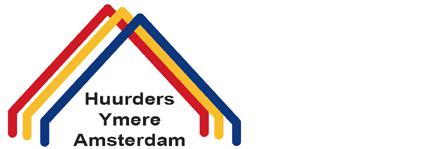 Informatie over de commissieNaam commissie: Werkgebied commissie:	(adressen van de woningen die u vertegenwoordigt)Contactadres van decommissie:E-mailadres commissie: Website van de commissie: Sociale media accounts (zoals Facebook, Instagram, LinkedIn en Twitter):Informatie over de leden van de commissieNaam:  Adres:Postcode:
Telefoonnummer: E-mailadres:
Naam: Adres: Postcode: 
Telefoonnummer: E-mailadres: 
Naam:Adres: Postcode woonplaats: 
Telefoonnummer: E-mailadres:Datum:Naam van de indiener: 